La recette de la Mousse au chocolat - délices des dieux:Comment faire une spécialité culinaire?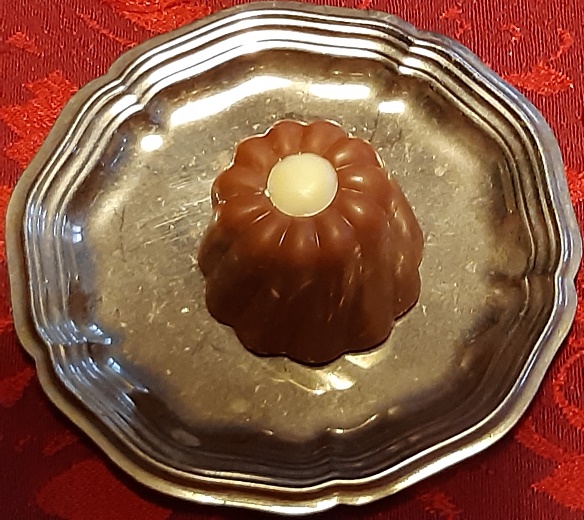 Voilà la recette pour une Mousse au chocolat(facile à faire/ 15 minutes)Les ingrédients: (pour 4 personnes):oeufs (3) chocolat noir ou au lait (100 g)sucre vanillé (un sachet)La préparation:Séparer les blancs des jaunes d'oeufs. Faire fondre le chocolat dans une casserole au bain-marie. Melanger les jaunes et le sucre dans un saladier. Battre les blancs en neige ferme. Ajouter délicatement les blancs d'oeufs au mélange avec une cuillère en bois. Verser dans une terrine Mettre au frais au frigo) 2h minimum. Décorer de cacao ou de chocolat râpé Bon appetit!Cherchez les mots allemands pour:Ein Eigelb: 						__________________________Ein Eiweiß: 						__________________________Eine Schüssel:						__________________________Ein Kochlöffel:						__________________________Eine Milchschokolade:				__________________________Ein Wasserbad:					__________________________Ein Tütchen:						__________________________(Eiweiß) steif schlagen: 				__________________________Hinzufügen:						__________________________Etwas kühl stellen:					__________________________Etwas schmelzen lassen: 				__________________________Vorsichtig (hinzufügen):				__________________________Schokoraspel: 						__________________________Die Zubereitung: 					__________________________Voilà encore une fois la liste des ingrédients:oeufs (3)chocolat noir ou au lait (100 g)sucre vanillé (un sachet)Mettez les quantités. Ecrivez la liste de courses avec a. Il faut / b. on a besoin de3 oeufs 100 g de chocolat noir ou au lait 1 sachet de sucre vanillé Ecrivez la liste avec a.Il faut: 3 oeufs, 100g de chocolat noir ou au lait et un sachet de sucre vanilléb. on a besoin: de3 oeufs, de 100g de chocolat noir ou au lait et d‘ un sachet de sucre vanillé.